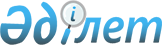 О внесении изменений в решение Шардаринского районного маслихата от 9 января 2012 года № 52-384-IV "О районном бюджете на 2012-2014 годы"
					
			Утративший силу
			
			
		
					Решение маслихата Шардаринского района Южно-Казахстанской области от 17 апреля 2012 года № 4-28-V. Зарегистрировано Управлением юстиции Шардаринского района Южно-Казахстанской области 23 апреля 2012 года № 14-15-137. Утратило силу в связи с истечением срока применения - (письмо Шардаринского районного маслихата Южно-Казахстанской области от 30 января 2013 года № 10)      Сноска. Утратило силу в связи с истечением срока применения - (письмо Шардаринского районного маслихата Южно-Казахстанской области от 30.01.2013 № 10).      Примечание РЦПИ.

      В тексте сохранена авторская орфография и пунктуация.

      В соответствии с пунктом 5 статьи 109 Бюджетного кодекса Республики Казахстан от 4 декабря 2008 года, подпунктом 1) пункта 1 статьи 6 Закона Республики Казахстан от 23 января 2001 года "О местном государственном управлении и самоуправлении в Республике Казахстан" и решением Южно-Казахстанского областного маслихата от 3 апреля 2012 года № 3/20-V "О внесении изменений и дополнений в решение Южно-Казахстанского областного маслихата от 7 декабря 2011 года 47/450-IV "Об областном бюджете на 2012-2014 годы", зарегистрированного в Реестре государственной регистрации нормативных правовых актов за № 2074, районный маслихат РЕШИЛ:



      1. Внести в решение Шардаринского районного маслихата от 9 января 2012 года № 52-384-ІV «О районном бюджете на 2012-2014 годы» (зарегистрировано в Реестре государственной регистрации нормативных правовых актов за № 14-15-129, опубликовано 27 января 2012 года в районной газете «Шартарап-Шарайна» № 05-06(457-458)) следующие изменения:



      пункт 1 изложить в следующей редакции:

      «1. Утвердить районный бюджет Шардаринского района на 2012-2014 годы согласно приложения 1 соответственно, в том числе на 2012 год в следующих объемах:

      1) доходы – 8 585 634 тысяч тенге, в том числе по:

      налоговым поступлениям – 1 415 358 тысяч тенге;

      неналоговым поступлениям – 1 976 тысяч тенге;

      поступлениям от продажи основного капитала – 5 989 тысяч тенге;

      поступлениям трансфертов – 7 162 311 тысяч тенге;

      2) затраты – 8 653 000 тысяч тенге;

      3) чистое бюджетное кредитование – 3 974 тысяч тенге, в том числе:

      бюджетные кредиты – 4 854 тысяч тенге;

      погашение бюджетных кредитов – 880 тысяч тенге;

      4) сальдо по операциям с финансовыми активами – 0 тысяч тенге;

      5) дефицит (профицит) бюджета – - 71 340 тысяч тенге;

      6) финансирование дефицита (использование профицита) бюджета – 71 340 тысяч тенге, в том числе:

      используемые остатки бюджетных средств – 67 198 тысяч тенге.».



      Приложения 1, 4, 5 к указанному решению изложить в новой редакции согласно приложениям 1, 2, 3 к настоящему решению.



      2. Настоящее решение вводится в действие с 1 января 2012 года.      Председатель сессии                        Е.Карымсаков      Секретарь районного маслихата              Т.Бердибеков

Приложение 1 к решению

маслихата Шардаринского района

№ 4-28-V от 17 апреля 2012 годаПриложение 1 к решению

маслихата Шардаринского района

№ 52-384-IV от 9 января 2012 года       Районный бюджет на 2012 год      

Приложение 2 к решению

маслихата Шардаринского района

№ 4-28-V от 17 апреля 2012 годаПриложение 4 к решению

маслихата Шардаринского района

№ 52-384-IV от 9 января 2012 года       Перечень бюджетных программ развития района на 2012-2014 годы направленных на реализацию бюджетных инвестиционных проектов (программ)      

Приложение 3 к решению

маслихата Шардаринского района

№ 4-28-V от 17 апреля 2012 годаПриложение 5 к решению

маслихата Шардаринского района

№ 52-384-IV от 9 января 2012 года       Перечень бюджетных программ города и сельских округов финансируемых из местного бюджета на 2012 год      
					© 2012. РГП на ПХВ «Институт законодательства и правовой информации Республики Казахстан» Министерства юстиции Республики Казахстан
				КатегорияКатегорияКатегорияКатегорияНаименованиеСумма, тысяч тенгеКлассКлассСумма, тысяч тенгеПодклассПодклассПодклассСумма, тысяч тенге111123Доходы8 585 6341Налоговые поступления1 415 35801Подоходный налог175 8032Индивидуальный подоходный налог175 80303Социальный налог151 2741Социальный налог151 27404Hалоги на собственность1 067 4781Hалоги на имущество1 018 4763Земельный налог9 6524Hалог на транспортные средства33 1775Единый земельный налог6 17305Внутренние налоги на товары, работы и услуги15 3252Акцизы4 0143Плата за пользование земельными участками3 5934Сборы за ведение предпринимательской и профессиональной деятельности7 2315Налог на игорный бизнес48708Обязательные платежи, взимаемые за совершение юридически значимых действий и (или) выдачу документов уполномоченными на то государственными органами или должностными лицами5 4781Государственная пошлина5 4782Неналоговые поступления1 97601Доходы от государственной собственности7025Доходы от аренды имущества, находящегося в государственной собственности70206Прочие неналоговые поступления1 2741Прочие неналоговые поступления1 2743Поступление от продажи основного капитала5 98903Поступление от продажи и постоянного землепользования5 9891Поступление от продажи и постоянного землепользования5 9894Поступление трансфертов7 162 31102Трансферты из вышестоящих органов государственного управления7 162 3112Трансферты из областного бюджета7 162 311КодыКодыНаименованиеСумма, тысяч тенгеФункциональные группыФункциональные группыФункциональные группыФункциональные группыФункциональные группыСумма, тысяч тенгеФункциональные подгруппаФункциональные подгруппаФункциональные подгруппаФункциональные подгруппаСумма, тысяч тенгеАдминистратор бюджетных программАдминистратор бюджетных программАдминистратор бюджетных программСумма, тысяч тенгеПрограммаПрограммаСумма, тысяч тенгеЗатраты8 653 00001Государственные услуги общего характера514 4221Представительные, исполнительные и другие органы, выполняющие общие функции государственного управления483 760112Аппарат маслихата района (города областного значения)17 804001Услуги по обеспечению деятельности маслихата района (города областного значения)17 674003Капитальные расходы государственных органов130122Аппарат акима района (города областного значения)83 886001Услуги по обеспечению деятельности акима района (города областного значения)83 386003Капитальные расходы государственных органов500123Аппарат акима района в городе, города районного значения, поселка, аула (села), аульного (сельского) округа382 070001Услуги по обеспечению деятельности акима района в городе, города районного значения, поселка, аула (села), аульного (сельского) округа256 429022Капитальные расходы государственных органов125 6412Финансовая деятельность1 494459Отдел экономики и финансов района (города областного значения)1 494003Проведение оценки имущества в целях налогообложения1 4949Прочие государственные услуги общего характера29 168459Отдел экономики и финансов района (города областного значения)29 168001Услуги по реализации государственной политики в области формирования и развития экономической политики, государственного планирования, исполнения бюджета и управления коммунальной собственностью района (города областного значения)28 526015Капитальные расходы государственных органов64202Оборона108 0091Военные нужды13 003122Аппарат акима района (города областного значения)13 003005Мероприятия в рамках исполнения всеобщей воинской обязанности13 0032Организация работы по чрезвычайным ситуациям95 006122Аппарат акима района (города областного значения)95 006006Предупреждение и ликвидация чрезвычайных ситуаций масштаба района (города областного значения)95 00604Образование4 628 3961Дошкольное воспитание и обучение440 188123Аппарат акима района в городе, города районного значения, поселка, аула (села), аульного (сельского) округа174 463004Поддержка организаций дошкольного воспитания и обучения174 463464Отдел образования района (города областного значения)265 725009Обеспечение деятельности организаций дошкольного воспитания и обучения262 659021Увеличение размера доплаты за квалификационную категорию воспитателям дошкольных организаций образования за счет трансфертов из республиканского бюджета3 0662Начальное, основное среднее и общее среднее образование4 087 620123Аппарат акима района в городе, города районного значения, поселка, аула (села), аульного (сельского) округа2 022005Организация бесплатного подвоза учащихся до школы и обратно в аульной (сельской) местности2 022464Отдел образования района (города областного значения)4 085 598003Общеобразовательное обучение3 879 223006Дополнительное образование для детей136 383064Увеличение размера доплаты за квалификационную категорию учителям школ за счет трансфертов из республиканского бюджета69 9929Прочие услуги в области образования100 588464Отдел образования района (города областного значения)97 088001Услуги по реализации государственной политики на местном уровне в области образования16 038005Приобретение и доставка учебников, учебно-методических комплексов для государственных учреждений образования района (города областного значения)46 439007Проведение школьных олимпиад, внешкольных мероприятий и конкурсов районного (городского) масштаба503012Капитальные расходы государственных органов1 000015Ежемесячные выплаты денежных средств опекунам (попечителям) на содержание ребенка-сироты (детей-сирот), и ребенка (детей), оставшегося без попечения родителей за счет трансфертов из республиканского бюджета18 194020Обеспечение оборудованием, программным обеспечением детей-инвалидов, обучающихся на дому14 914467Отдел строительства района (города областного значения)3 500037Строительство и реконструкция объектов образования3 50006Социальная помощь и социальное обеспечение282 2082Социальная помощь252 841451Отдел занятости и социальных программ района (города областного значения)252 841002Программа занятости87 142005Государственная адресная социальная помощь576006Жилищная помощь3 158007Социальная помощь отдельным категориям нуждающихся граждан по решениям местных представительных органов18 594014Оказание социальной помощи нуждающимся гражданам на дому22 513016Государственные пособия на детей до 18 лет95 778017Обеспечение нуждающихся инвалидов обязательными гигиеническими средствами и предоставление услуг специалистами жестового языка, индивидуальными помощниками в соответствии с индивидуальной программой реабилитации инвалида7 052023Обеспечение деятельности центров занятости18 0289Прочие услуги в области социальной помощи и социального обеспечения29 367451Отдел занятости и социальных программ района (города областного значения)29 367001Услуги по реализации государственной политики на местном уровне в области обеспечения занятости и реализации социальных программ для населения28 580011Оплата услуг по зачислению, выплате и доставке пособий и других социальных выплат252021Капитальные расходы государственных органов53507Жилищно-коммунальное хозяйство998 4041Жилищное хозяйство442 830467Отдел строительства района (города областного значения)384 303004Развитие, обустройство и (или) приобретение инженерно-коммуникационной инфраструктуры384 303123Аппарат акима района в городе, города районного значения, поселка, аула (села), аульного (сельского) округа58 527027Ремонт и благоустройства объектов в рамках развития сельских населенных пунктов по Программе занятости -202058 5272Коммунальное хозяйство408 681458Отдел жилищно-коммунального хозяйства, пассажирского транспорта и автомобильных дорог района (города областного значения)36 500012Функционирование системы водоснабжения и водоотведения36 500467Отдел строительства района (города областного значения)372 181005Развитие коммунального хозяйства275 000006Развитие системы водоснабжения97 1813Благоустройство населенных пунктов146 893123Аппарат акима района в городе, города районного значения, поселка, аула (села), аульного (сельского) округа496010Содержание мест захоронений и погребение безродных496458Отдел жилищно-коммунального хозяйства, пассажирского транспорта и автомобильных дорог района (города областного значения)146 397015Освещение улиц в населенных пунктах7 551016Обеспечение санитарии населенных пунктов10 046018Благоустройство и озеленение населенных пунктов128 80008Культура, спорт, туризм и информационное пространство243 0521Деятельность в области культуры33 342455Отдел культуры и развития языков района (города областного значения)33 342003Поддержка культурно-досуговой работы33 3422Спорт103 592465Отдел физической культуры и спорта района (города областного значения)103 592005Развитие массового спорта и национальных видов спорта86 971006Проведение спортивных соревнований на районном (города областного значения) уровне4 000007Подготовка и участие членов сборных команд района (города областного значения) по различным видам спорта на областных спортивных соревнованиях12 6213Информационное пространство51 564455Отдел культуры и развития языков района (города областного значения)36 584006Функционирование районных (городских) библиотек36 584456Отдел внутренней политики района (города областного значения)14 980002Услуги по проведению государственной информационной политики через газеты и журналы13 375005Услуги по проведению государственной информационной политики через телерадиовещание1 6059Прочие услуги по организации культуры, спорта, туризма и информационного пространства54 554455Отдел культуры и развития языков района (города областного значения)11 862001Услуги по реализации государственной политики на местном уровне в области развития языков и культуры11 327010Капитальные расходы государственных органов535456Отдел внутренней политики района (города областного значения)25 678001Услуги по реализации государственной политики на местном уровне в области информации, укрепления государственности и формирования социального оптимизма граждан14 108003Реализация региональных программ в сфере молодежной политики11 570465Отдел физической культуры и спорта района (города областного значения)13 014001Услуги по реализации государственной политики на местном уровне в сфере физической культуры и спорта12 479004Капитальные расходы государственных органов535467Отдел строительства района (города областного значения)4 000011Развитие объектов культуры4 00009Топливно-энергетический комплекс и недропользование1 262 5399Прочие услуги в области топливно-энергетического комплекса и недропользования1 262 539467Отдел строительства района (города областного значения)1 262 539009Развитие теплоэнергетической системы1 262 53910Сельское, водное, лесное, рыбное хозяйство, особо охраняемые природные территории, охрана окружающей среды и животного мира, земельные отношения103 7651Сельское хозяйство20 416454Отдел предпринимательства и сельского хозяйства района (города областного значения)919099Реализация мер по оказанию социальной поддержки специалистов сельских местности за счет трансфертов республиканского бюджета919473Отдел ветеринарии района (города областного значения)19 497001Услуги по реализации государственной политики на местном уровне в сфере ветеринарии10 926003Капитальные расходы государственных органов200007Организация отлова и уничтожения бродячих собак и кошек1 000008Возмещение владельцам стоимости изымаемых и уничтожаемых больных животных, продуктов и сырья животного происхождения2 000009Проведение ветеринарных мероприятий по энзоотическим болезням животных5 3716Земельные отношения13 506463Отдел земельных отношений района (города областного значения)13 506001Услуги по реализации государственной политики в области регулирования земельных отношений на территории района (города областного значения)12 971007Капитальные расходы государственных органов5359Прочие услуги в области сельского, водного, лесного, рыбного хозяйства, охраны окружающей среды и земельных отношений69 843473Отдел ветеринарии района (города областного значения)69 843011Проведение противоэпизоотических мероприятий69 84311Промышленность, архитектурная, градостроительная и строительная деятельность52 1852Архитектурная, градостроительная и строительная деятельность52 185467Отдел строительства района (города областного значения)16 182001Услуги по реализации государственной политики на местном уровне в области строительства15 672017Капитальные расходы государственных органов510468Отдел архитектуры и градостроительства района (города областного значения)36 003001Услуги по реализации государственной политики в области архитектуры и градостроительства на местном уровне9 468003Разработка схем градостроительного развития территории района и генеральных планов населенных пунктов26 000004Капитальные расходы государственных органов53512Транспорт и коммуникации250 0931Автомобильный транспорт250 093458Отдел жилищно-коммунального хозяйства, пассажирского транспорта и автомобильных дорог района (города областного значения)250 093023Обеспечение функционирования автомобильных дорог250 09313Прочие179 8089Прочие179 808123Аппарат акима района в городе, города районного значения, поселка, аула (села), аульного (сельского) округа6752040Реализация мероприятий для решения вопросов обустройства аульных (сельских) округов в реализацию мер по содействию экономическому развитию регионов в рамках Программы «Развитие регионов» за счет целевых трансфертов из республиканского бюджета6752454Отдел предпринимательства и сельского хозяйства района (города областного значения)25 922001Услуги по реализации государственной политики на местном уровне в области развития предпринимательства, промышленности и сельского хозяйства25 387007Капитальные расходы государственных органов535458Отдел жилищно-коммунального хозяйства, пассажирского транспорта и автомобильных дорог района (города областного значения)132 983001Услуги по реализации государственной политики на местном уровне в области жилищно-коммунального хозяйства, пассажирского транспорта и автомобильных дорог132 683013Капитальные расходы государственных органов300459Отдел экономики и финансов района (города областного значения)14 151012Резерв местного исполнительного органа района (города областного значения)14 15115Трансферты30 1191Трансферты30 119459Отдел экономики и финансов района (города областного значения)30 119006Возврат неиспользованных (недоиспользованных) целевых трансфертов24 232024Целевые текущие трансферты в вышестоящие бюджеты в связи с передачей функций государственных органов из нижестоящего уровня государственного управления в вышестоящий5 887Чистое бюджетное кредитование3 974Бюджетные кредиты4 854Погашение бюджетных кредитов880Сальдо по операциям с финансовыми активами0Дефицит (профицит) бюджета-71 340Финансирование дефицита (использование профицита) бюджета71 340Используемые остатки бюджетных средств67 198ФГФПГАБППрограммаНаименование расходов2012 год2013 год2014 год4Образование350055164109Прочие услуги в области образования35005516410467Отдел строительства района (города областного значения)35005516410037Строительство и реконструкция объектов образования350055164107Жилищно-коммунальное хозяйство756 484509 259640 0001Жилищное хозяйство38430300467Отдел строительства района (города областного значения)38430300004Развитие, обустройство и (или) приобретение инженерно-коммуникационной инфраструктуры384303002Коммунальное хозяйство372181509 259640000467Отдел строительства района (города областного значения)372181509 259640 000005Развитие коммунального хозяйства275 000509 2590006Развитие системы водоснабжения97 1810640 0008Культура, спорт, туризм и информационное пространство4 000009Прочие услуги по организации культуры, спорта, туризма и информационного пространства4 00000467Отдел строительства района (города областного значения)4 00000011Развитие объектов культуры4 000009Топливно-энергетический комплекс и недропользование1 262 5391 367 5481 765 5169Прочие услуги в области топливно-энергетического комплекса и недропользования1 262 5391 367 5481 765 516467Отдел строительства района (города областного значения)1 262 5391 367 5481 765 516009Развитие теплоэнергетической системы1 262 5391 367 5481 765 516Всего2 026 5232 428 4482 405 516ФГФПГАБППрограммаНаименованиеСумма, тысяч тенге1111231Государственные услуги общего характера3820701Представительные, исполнительные и другие органы, выполняющие общие функции государственного управления382070123Аппарат акима района в городе, города районного значения, поселка, аула (села), аульного (сельского) округа382070001Услуги по обеспечению деятельности акима района в городе, города районного значения, поселка, аула (села), аульного (сельского) округа256429022Капитальные расходы государственных органов1256414Образование1764851Дошкольное воспитание и обучение174463123Аппарат акима района в городе, города районного значения, поселка, аула (села), аульного (сельского) округа174463004Поддержка организаций дошкольного воспитания и обучения1744632Начальное, основное среднее и общее среднее образование2022123Аппарат акима района в городе, города районного значения, поселка, аула (села), аульного (сельского) округа2022005Организация бесплатного подвоза учащихся до школы и обратно в аульной (сельской) местности20227Жилищно-коммунальное хозяйство590231Жилищное хозяйство58527123Аппарат акима района в городе, города районного значения, поселка, аула (села), аульного (сельского) округа58527027Ремонт и благоустройства объектов в рамках развития сельских населенных пунктов по Программе занятости -2020585273Благоустройство населенных пунктов496123Аппарат акима района в городе, города районного значения, поселка, аула (села), аульного (сельского) округа496010Содержание мест захоронений и погребение безродных людей49613Прочие67529Прочие6752123Аппарат акима района в городе, города районного значения, поселка, аула (села), аульного (сельского) округа6752040Реализация мероприятий для решения вопросов обустройства аульных (сельских) округов в реализацию мер по содействию экономическому развитию регионов в рамках Программы «Развитие регионов» за счет целевых трансфертов из республиканского бюджета6752город Шардарагород Шардарагород Шардарагород Шардара7588411123Аппарат акима района в городе, города районного значения, поселка, аула (села), аульного (сельского) округа74366001Услуги по обеспечению деятельности акима района в городе, города районного значения, поселка, аула (села), аульного (сельского) округа73866022Капитальные расходы государственных органов5007Жилищно-коммунальное хозяйство4963Благоустройство населенных пунктов496123Аппарат акима района в городе, города районного значения, поселка, аула (села), аульного (сельского) округа496010Содержание мест захоронений и погребение безродных людей4964Образование10222Начальное, основное среднее и общее среднее образование1022123Аппарат акима района в городе, города районного значения, поселка, аула (села), аульного (сельского) округа1022005Организация бесплатного подвоза учащихся до школы и обратно в аульной (сельской) местности1022Сельский округ ЖаушыкумСельский округ ЖаушыкумСельский округ ЖаушыкумСельский округ ЖаушыкумСельский округ Жаушыкум1524811123Аппарат акима района в городе, города районного значения, поселка, аула (села), аульного (сельского) округа14848001Услуги по обеспечению деятельности акима района в городе, города районного значения, поселка, аула (села), аульного (сельского) округа14548022Капитальные расходы государственных органов3004Образование4002Начальное, основное среднее и общее среднее образование400123Аппарат акима района в городе, города районного значения, поселка, аула (села), аульного (сельского) округа400005Организация бесплатного подвоза учащихся до школы и обратно в аульной (сельской) местности400Сельский округ К.ТурысбековаСельский округ К.ТурысбековаСельский округ К.ТурысбековаСельский округ К.ТурысбековаСельский округ К.Турысбекова14089411123Аппарат акима района в городе, города районного значения, поселка, аула (села), аульного (сельского) округа140894001Услуги по обеспечению деятельности акима района в городе, города районного значения, поселка, аула (села), аульного (сельского) округа18453022Капитальные расходы государственных органов122441Сельский округ АкшенгельдиСельский округ АкшенгельдиСельский округ АкшенгельдиСельский округ АкшенгельдиСельский округ Акшенгельди5213311123Аппарат акима района в городе, города районного значения, поселка, аула (села), аульного (сельского) округа52133001Услуги по обеспечению деятельности акима района в городе, города районного значения, поселка, аула (села), аульного (сельского) округа51833022Капитальные расходы государственных органов300Сельский округ СуткентСельский округ СуткентСельский округ СуткентСельский округ СуткентСельский округ Суткент3897111123Аппарат акима района в городе, города районного значения, поселка, аула (села), аульного (сельского) округа12333001Услуги по обеспечению деятельности акима района в городе, города районного значения, поселка, аула (села), аульного (сельского) округа12033022Капитальные расходы государственных органов3004Образование266381Дошкольное воспитание и обучение26638123Аппарат акима района в городе, города районного значения, поселка, аула (села), аульного (сельского) округа26638004Поддержка организаций дошкольного воспитания и обучения26638Сельский округ ДостыкСельский округ ДостыкСельский округ ДостыкСельский округ ДостыкСельский округ Достык1344811123Аппарат акима района в городе, города районного значения, поселка, аула (села), аульного (сельского) округа13448001Услуги по обеспечению деятельности акима района в городе, города районного значения, поселка, аула (села), аульного (сельского) округа13148022Капитальные расходы государственных органов300Сельский округ КоссеитСельский округ КоссеитСельский округ КоссеитСельский округ КоссеитСельский округ Коссеит4138911123Аппарат акима района в городе, города районного значения, поселка, аула (села), аульного (сельского) округа12893001Услуги по обеспечению деятельности акима района в городе, города районного значения, поселка, аула (села), аульного (сельского) округа12593022Капитальные расходы государственных органов3004Образование264141Дошкольное воспитание и обучение26414123Аппарат акима района в городе, города районного значения, поселка, аула (села), аульного (сельского) округа26414004Поддержка организаций дошкольного воспитания и обучения2641413Прочие20829Прочие2082123Аппарат акима района в городе, города районного значения, поселка, аула (села), аульного (сельского) округа2082040Реализация мероприятий для решения вопросов обустройства аульных (сельских) округов в реализацию мер по содействию экономическому развитию регионов в рамках Программы «Развитие регионов» за счет целевых трансфертов из республиканского бюджета2082Сельский округ КуксуСельский округ КуксуСельский округ КуксуСельский округ КуксуСельский округ Куксу4048011123Аппарат акима района в городе, города районного значения, поселка, аула (села), аульного (сельского) округа19924001Услуги по обеспечению деятельности акима района в городе, города районного значения, поселка, аула (села), аульного (сельского) округа19624022Капитальные расходы государственных органов3004Образование182211Дошкольное воспитание и обучение18221123Аппарат акима района в городе, города районного значения, поселка, аула (села), аульного (сельского) округа18221004Поддержка организаций дошкольного воспитания и обучения1822113Прочие23359Прочие2335123Аппарат акима района в городе, города районного значения, поселка, аула (села), аульного (сельского) округа2335040Реализация мероприятий для решения вопросов обустройства аульных (сельских) округов в реализацию мер по содействию экономическому развитию регионов в рамках Программы «Развитие регионов» за счет целевых трансфертов из республиканского бюджета2335Сельский округ УзунатаСельский округ УзунатаСельский округ УзунатаСельский округ УзунатаСельский округ Узуната10575711123Аппарат акима района в городе, города районного значения, поселка, аула (села), аульного (сельского) округа71699001Услуги по обеспечению деятельности акима района в городе, города районного значения, поселка, аула (села), аульного (сельского) округа12872022Капитальные расходы государственных органов300027Ремонт и благоустройства объектов в рамках развития сельских населенных пунктов по Программе занятости -2020585274Образование340581Дошкольное воспитание и обучение34058123Аппарат акима района в городе, города районного значения, поселка, аула (села), аульного (сельского) округа34058004Поддержка организаций дошкольного воспитания и обучения34058Сельский округ КазахстанСельский округ КазахстанСельский округ КазахстанСельский округ КазахстанСельский округ Казахстан8778511123Аппарат акима района в городе, города районного значения, поселка, аула (села), аульного (сельского) округа15718001Услуги по обеспечению деятельности акима района в городе, города районного значения, поселка, аула (села), аульного (сельского) округа15418022Капитальные расходы государственных органов3004Образование697321Дошкольное воспитание и обучение69132123Аппарат акима района в городе, города районного значения, поселка, аула (села), аульного (сельского) округа69132004Поддержка организаций дошкольного воспитания и обучения691322Начальное, основное среднее и общее среднее образование600123Аппарат акима района в городе, города районного значения, поселка, аула (села), аульного (сельского) округа600005Организация бесплатного подвоза учащихся до школы и обратно в аульной (сельской) местности60013Прочие23359Прочие2335123Аппарат акима района в городе, города районного значения, поселка, аула (села), аульного (сельского) округа2335040Реализация мероприятий для решения вопросов обустройства аульных (сельских) округов в реализацию мер по содействию экономическому развитию регионов в рамках Программы «Развитие регионов» за счет целевых трансфертов из республиканского бюджета2335Сельский округ КызылкумСельский округ КызылкумСельский округ КызылкумСельский округ КызылкумСельский округ Кызылкум1234111123Аппарат акима района в городе, города районного значения, поселка, аула (села), аульного (сельского) округа12341001Услуги по обеспечению деятельности акима района в городе, города районного значения, поселка, аула (села), аульного (сельского) округа12041022Капитальные расходы государственных органов300